Gesprächskreis der (regionalen) KEB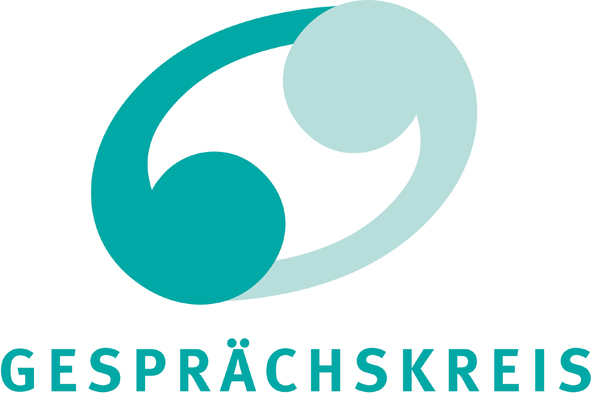 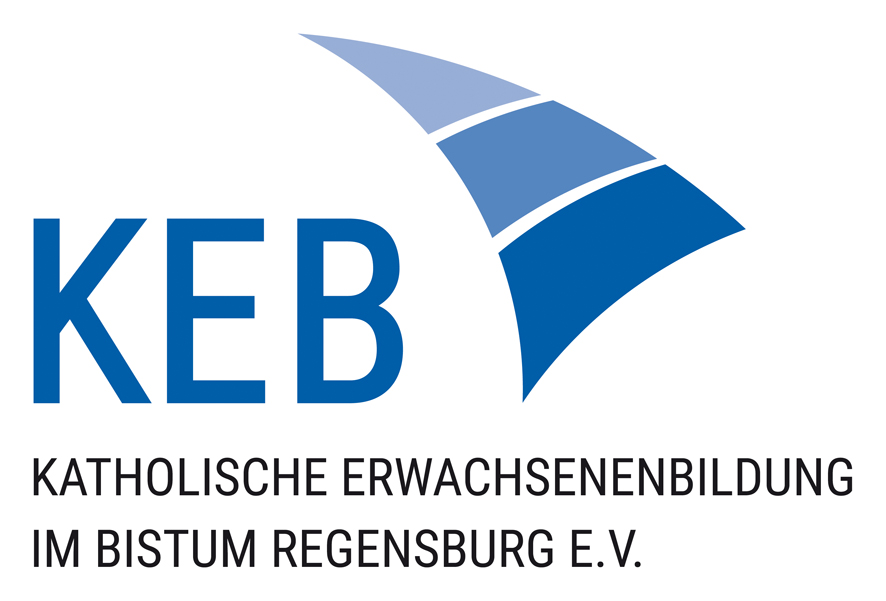 Protokoll(Stand:03/2024)Treffen amvonbisinAnwesend:Teilnehmerinnen/TeilnehmerEntschuldigt:Teilnehmerinnen/TeilnehmerThema des Treffens:(Datum, Name)(Unterschrift)